Vermeer sob a luz da transtextualidadeFiguras: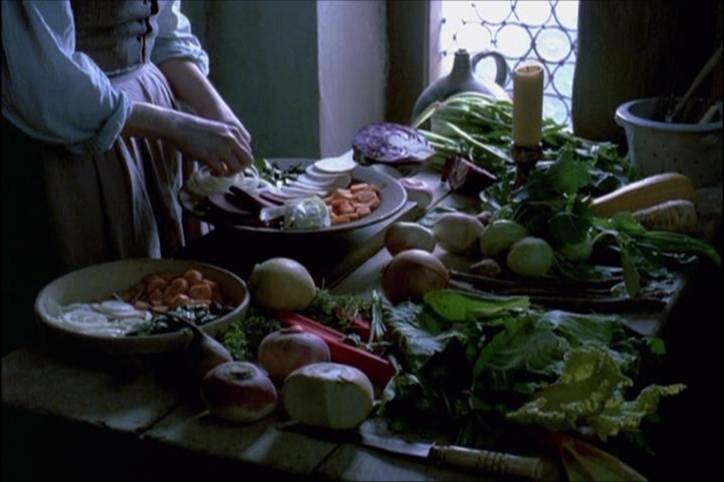 Fig. 1– WEBBER, DVD, Moça com brinco de pérola (Londres, 2003), fotograma cap. 1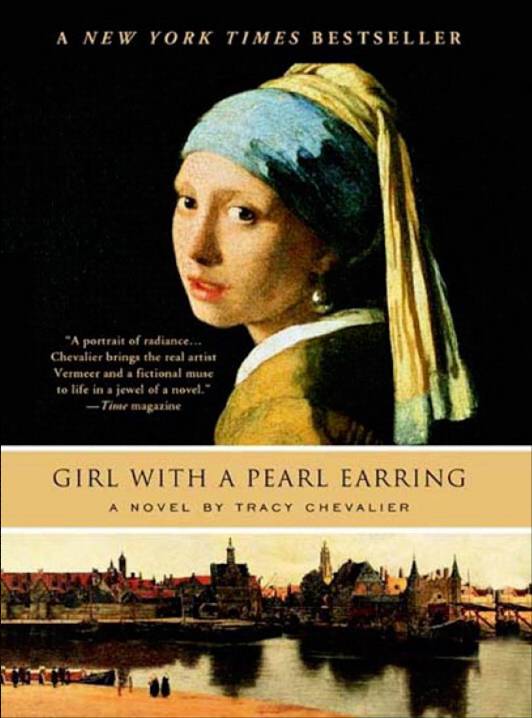 Fig. 2 – Girl with a Pearl Earring, capa da edição original, 1999.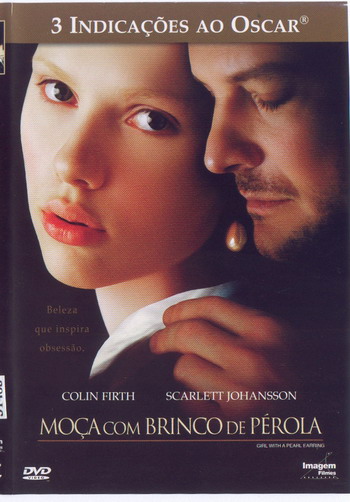 Fig. 3 – WEBBER, DVD, capa da edição brasileira, Moça com brinco de pérola. (Manaus, 2003), Imagem filmes, 2003.